AKT and AKT2G ComparisonMore detail:Remote Input/Output Terminals (kollmorgen.com)TopicTopicAKTAKT2GModule CoverageModule CoverageEthercat CouplerEthercat CouplerAKT-ECT-000-000AKT2G-ECT-000-000Digital InputsDigital Inputs4  channel (AKT-DN-004-000)4  channel high speed(AKT-DNH-004-000)8  channel (AKT-DN-008-000)8  channel  high speed(AKT-DNH-008-000)8 channel  (AKT2G- DN-008-0000)8 channel high speed (AKT2G- DNH-008-0000)Digital OutputsDigital Outputs4  channel (AKT-DT-004-000)8  channel (AKT-DT-008-000)2  channel relay (AKT-DT-2RT-000)8 channel (AKT2G- DT-008-000)Thermocouple InputThermocouple Input2 channel (AKT-AN-200-000)4 channel (AKT-AN-400-000)4 channel (AKT2G-AN-400-000)PT100 (RTD) Input for resistive sensorsPT100 (RTD) Input for resistive sensorsNone2 channel, 3-wire system(AKT2G-AN-240-000)Analog InputsAnalog Inputs4 channel 0 – 10 vdc (AKT-AN-410-000)4 channel 0 – 20mA (AKT-AN-420-000)8 channel 0 – 10 vdc (AKT-AN-810-000)8 channel 0 – 20mA (AKT-AN-820-000)4 channel parameterizable - covering  -10/0…+10 V, -20/0/+4…+20 mA, 16 bit (AKT2G-AN-430-000)Analog OutputAnalog Output2 channel 0 – 20mA (AKT- AT-220-000)4 channel 0 – 10 vdc (AKT- AT-410-000)4 channel 0 – 20mA (AKT- AT-420-000)8 channel 0 – 10 vdc (AKT-AT-810-000)8 channel 0 – 20mA (AKT- AT-820-000)4 channel  (0 to 10 v)(AKT2G-AT-410-000)4 channel, 2 wire system (-10 V…+10 v) (AKT2G-AT-425-000)24 VDC Power Feed Terminal24 VDC Power Feed Terminalwithout fuse (AKT-PS-024-000)with fuse (AKT-PSF-024-000)with fuse (AKT2G-PSF-024-000)Stepper Slice w/ optional use encoder feedbackStepper Slice w/ optional use encoder feedbackNoneAKT2G-SM-L15-000AKT2G-SM-L50-000Isolation ModuleIsolation ModuleAKT-IM-000-000NoneFan Cartridge (extends range of Stepper terminals)Fan Cartridge (extends range of Stepper terminals)None(AKT-AC-FAN-001)Brake Chopper (extends power range of Stepper terminals)Brake Chopper (extends power range of Stepper terminals)None (AKT2G-BRC-000-000Inc Enc InterfaceInc Enc InterfaceNone24 VDC input  (AKT2G-ENC-180-000 )Differential Input RS422  (AKT2G-SM-190-000 )Safety Digital I/O Safety Digital I/O None4 channel Digital Input model (AKT2G-SDI-004-000)4 channel Digital Output Module (AKT2G-SDO-004-000)Up/Down CounterUp/Down CounterNone24 VDC, 100 Khz (AKT2G-DN-002-000)End Module RequiredEnd Module RequiredYes (AKT-EM-000-000)Only to create physical barrier (AKT2G-EM-000-000)TopicAKTAKT2GPerformance (note KAS has a fastest update rate of 250 usec)Performance (note KAS has a fastest update rate of 250 usec)256 digital I/Os in 470 µs1,000 digital I/Os in 1390 µs200 analog I/Os (16 bit) in 6670 µs256digital I/Os in 12 µs1,000 digital I/Os in 30 µs200 analog I/Os (16 bit) in 50 µsPhysical sizePhysical sizeSame SizeSame SizeEthernet directly to the Module(slice)Ethernet directly to the Module(slice)No, there is an additional  Kbus connection inside the I/O block). Example: 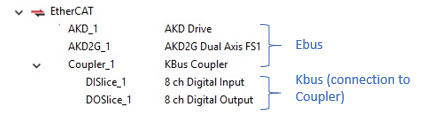 Yes (Ethercat Network), slightly faster transmission time between I/O point and PxMM. Example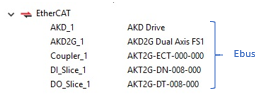 Coupler Sizing SheetCoupler Sizing SheetHow Many Remote I/O AKT-ECT-000-000 Couplers are Required in an Application. | KollmorgenCoupler Sizing - AKT2G Remote IO | KollmorgenIDE ImplementationIDE ImplementationOnline: Module scanning availableOffline: Add slices through pull down selection. Slices are in a parent/child relationship to the ECAT coupler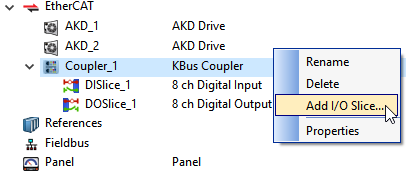 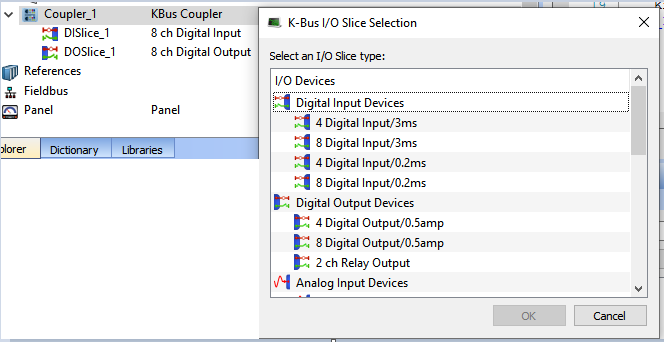 Online: Module scanning availableOffline: Add slices through pull down selection from Ethercat Device Selector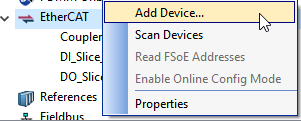 How shown in IDE project treeHow shown in IDE project treeSubset to Coupler, slices on secondary busSlices directly on the Ethercat busAdding other slicesAdding other slicesNo Beckhoff E-bus slices can be added